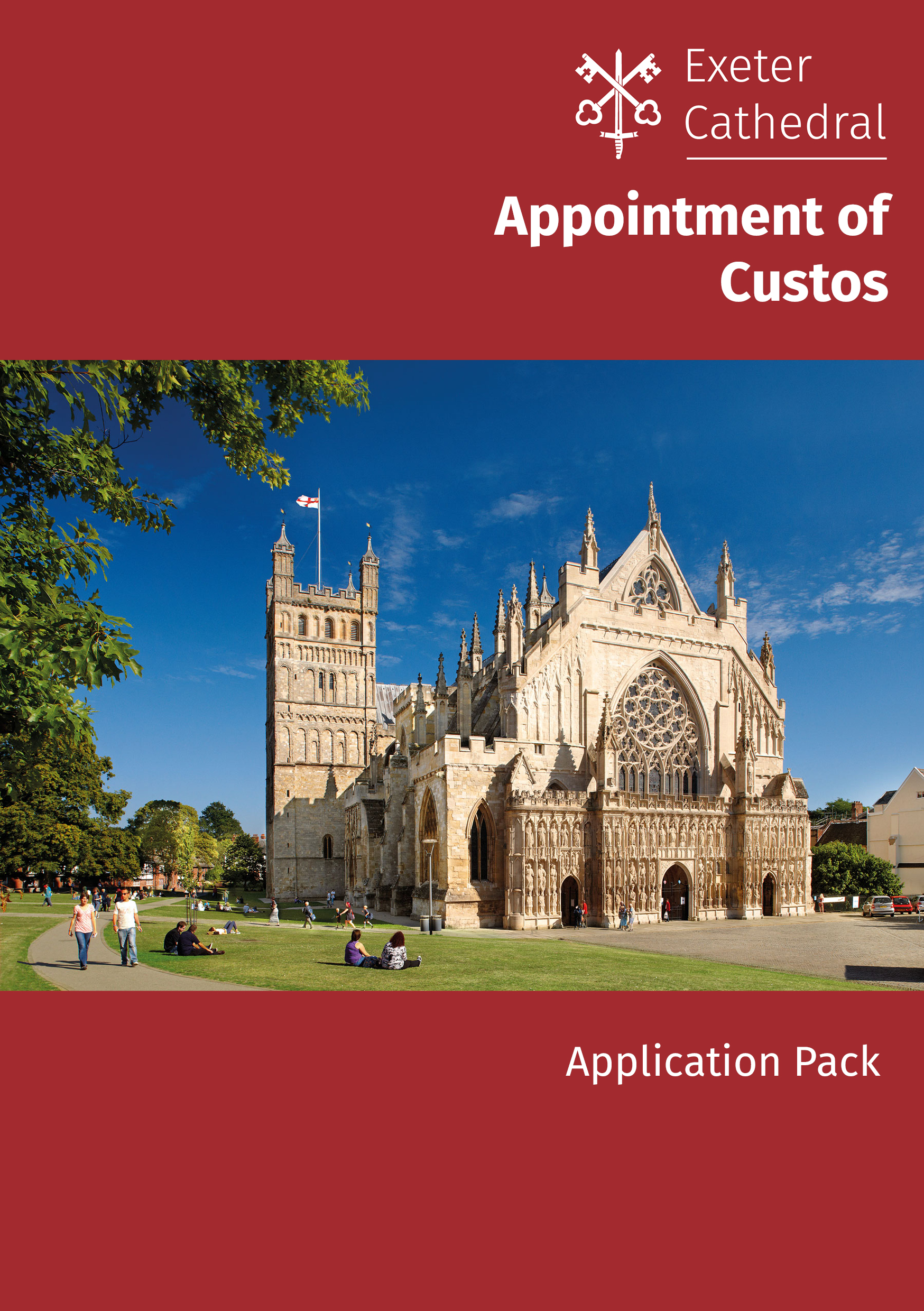 ContentsAbout Exeter Cathedral				page 3
Job description and person specification	page 5
Summary Terms and Conditions			page 7     
How to apply						page 8BackgroundToday’s tranquil setting hides a rich and at times troubled history. For Exeter Cathedral has survived 900 years of invasions, desecrations and religious disputes, some leading to the murder of its clergy. And its story goes back even further than the historic building which stands on the site today, to a Saxon minister which was built just metres away. Thanks to the archives and historic books in the Cathedral’s library, the full history of this remarkable building can be pieced together.This Cathedral, like most other churches, is a building that tells a story. The story it tells, in stone and glass, architecture and layout, is the story of the Christian faith. It was built to be an expression on earth of the Kingdom of Heaven; it was also built to be an expression of the power of the Church and of those who built it; it was built to be, and remains today, a place of celebration, remembrance, and above all worship. But whatever the motivations of those who built and endowed it, whatever the motivations of those who come to visit, Exeter Cathedral is and remains a holy place.Purposes and Values Our PurposeExeter Cathedral exists for the glory of God and as a sign of God’s kingdom.  Our MissionTo grow in prayer, make disciples and serve people in Devon in Joy We express this through daily worship and prayer, welcome and pastoral support, nurturing disciples, learning together and serving the communityHow we do things is important and our values help us to focus our behaviours and expectations.Our ValuesWelcoming to allThe best we can be Open and listening Fair and respectfulJob Description - CustosJob SummaryThe role is to be the line manager of the Floor Supervisors and Virgers and to liaise with the Precentor and other Heads of Departments in the co-ordination and management of all activities, which take place within the Cathedral buildings. RelationshipsReport to:			Cathedral AdministratorResponsible for:		Floor Supervisors, Virgers, Seamstress, Cleaners  Key Relationships:	 	Canon PrecentorSenior Management Team Hours of Work:	35hrs per week based on a flexible working pattern (annualised hours of 1820 per year) Location:		Exeter CathedralSalary:	Circa £32,000 without accommodation, £20,000 with rent free (only) accommodationDuties:To have overall responsibility for the co-ordination of activities within the Cathedral and its buildings.To manage the Floor Supervisors, Virgers, cleaners and seamstress and review their performance to ensure they fulfil their roles and responsibilities effectively, and in a coherent, joined up mannerTo ensure that the Cathedral is secure, clean and in good order and to promote the highest standard and care of the vestries, plate, ornaments, vestments, chairs etc.To be responsible for drawing up the duty rota for Floor Supervisors and Virgers, ensuring correct cover at all timesTo attend the weekly Diary meeting, and carry out a diary briefing for relevant staffTo ensure through the Sacristan, that the correct liturgical requirements are provided for servicesTo be responsible through the Floor Supervisors, Sacristan and Virgers for the unlocking and locking of the buildingsTo support all users in complying with Cathedral Policies including Health & Safety and Safeguarding ensuring a safe environment for all staff, volunteers and visitors to the Cathedral To ensure all statutory paperwork and records are kept up to dateIn liaison with the Stewards, Guides and Sidesmen, to provide a welcome to visitors, pilgrims and worshippersTo ensure the successful delivery of liturgical and sacristy duties for servicesCarry out a daily briefing for relevant staff and volunteersTo liaise with the Events Office and act as a conduit for communication for all those working on the floor of the Cathedral and associated buildings; and to ensure the Cathedral is properly prepared for all eventsIn conjunction with the Marketing staff to ensure that notices and displays meet the Cathedral requirements and are kept up to date.To ensure that decorum is maintained within the Cathedral at all times, and that services are not interrupted by noise from staff, visitors, works or outside To be responsible for the continual profession development of the Vigers, Sacristan, Floor Supervisors, Cleaning team and Seamstress.Person SpecificationSummary Terms and ConditionsEmploymentThe position of Custos is full-time 35hrs per week based on a flexible working pattern (annualised hours of 1820 per year)HolidaysThe holiday entitlement is 30 days per annum including bank holidays. Probationary periodNew employees are subject to the satisfactory completion of a six month probationary period.  The Cathedral reserves the right to extend this period at its discretion. The Cathedral will assess and review your work performance during this time and reserves the right to terminate your employment at any time during your probationary period.During the first month of your employment, the Cathedral or you may terminate your employment without notice.After one month's service and up to the satisfactory completion of your probationary period, including any extension to this, either party may terminate your employment by giving one month’s notice in writingParkingThe cathedral currently provides free parking in the allocated parking spaces available for employees who travel to work by car on a first come first serve basis.Safeguarding The role requires an enhanced DBS checkHow to ApplyIf you have any queries or wish to discuss the role further please contact Catherine Escott vacancies@exeter-cathedral.org.uk or 01392 255573     Applications should be made to Catherine Escott either by email vacancies@exeter-cathedral.org.uk or by post marked confidential toC EscottCathedral AdministratorExeter Cathedral 1 The CloistersExeter EX1 1HSClosing date for applications is Monday 27th May 2019      Interviews will be held on the morning of Wednesday 5th June 2019Applications should take the form of: A completed application form, CV’s will not be acceptedA supporting statement setting out why you are interested in the role what relevant experience you have to make you the ideal candidate for the roleAttributes EssentialDesirableSkills, Knowledge and Competencies Experience of taking part in worshipXSympathy with aims and ethos of the Church of England or communicant member of Church of EnglandXProven leadership and management skills XResilience and ability to stay calm when under pressure XProven ability to manage/defuse conflict XAn interest in historical building and history XExcellent planning and organisational skills and the ability to balance own work loadXEffective communication – both written and oralXExperience of working with Volunteers XExperience of H & SXAbility to take instruction and directionXExperience of working with the public XA level of physical fitness and ability to work at height XAbility to manage a range of diverse tasks, sometimes working under pressure.XAbility to build good relationships with a diverse range of individuals and groups XGood team player but also a proven ability to lead a teamXStrong IT skills (Word, Outlook, Excel) XWillingness to work flexible hours including early starts or late finishes XPrevious experience of sound and technical equipmentX